Zoznam odporúčaných pomôcok do 1. ročníka(zoznam vypracovala prvácka pani učiteľka – Tahotná Hampelová)Školská taška - čím menej priehradiek, zipsov, vrecúšok....tým lepšie  Z vlastnej skúsenosti - do 1. - 3. ročníka sú vhodné klasické školské tašky, pre vyššie ročníky školské batohy.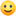 Ak ešte tašku nemáte, popozerajte značky: Herlitz, Belmil, Hama, ... Topgal je tiež výborná značka, ale prváčikovia s ňou zvyknú mať trošku problém. Hlavne sa snažte, aby v nej bolo možné oddeliť fľašu na pitie od učebníc (ideálne, ak je miesto na fľašu na boku tašky), v prípade rozliatia bude menej škody.Pomôcky na písanie:peračník (stačí jednoposchodový, určite nie puzdrový - v ňom sa dieťa veľmi ťažko orientuje) a v ňom:mäkké ceruzky – 2 ks (doporučujem trojhranné s bodovou pogumovanou časťou, tvrdosť 2B alebo B, napr. zn. GRIP, STABILO, FABER - CASTELL, ...)mäkká guma – 1 kspastelky - žltá, oranžová, ružová, červená, fialová, modrá, zelená, hnedá, čierna (môžu byť viaceré odtiene). Aj tu platí to, čo pri ceruzkách - ideálne trojhranné, hrubšie (zn. Pelikan, Maped, Stabilo...)Písanky:č. 512 – 3 ks (s dvoma pomocnými linajkami), napr. https://www.daffer.sk/zosit-512-a5-s-pomocnymi-linajkami...1 balík kancelárskych papierov1 plastový obal na dokumenty A4Pomôcky na výtvarnú výchovu:výkresy A4 – 30 ks a A3 – 20 ks (prosím, nepodpisovať)vodové farby – 1 kspaleta - 1 ks (na miešanie farieb)štetec – min. 1 plochý a 1 okrúhly (č.6 a č. 12)nožnice – 1 ks (kvôli bezpečnosti so zaobleným hrotom)lepidlo – 1 ks (ak tyčinkové, tak kvalitnejšie, pretože rýchlo vysychajú, výborné sú tiež disperzné tekuté lepidlá)umelý pohár k vodovým farbám – 1 ksfarebné papiere nelepiace mäkké – 1 ks (sada by mala obsahovať min. 8 listov rôznych farieb)plastelína Play doh– 1 kelímok (ľubovoľná farba)sada fixiek1 centrofixka čierna obojstrannáochranný odev (plášť, staré tričko, zástera,...) - 1 ks (nemusí byť)handrička - 1 ks (na utieranie štetcov, podložky,...)podložka - 1 ks (buď umelý obrus, príp. podložka na písanie s umývateľným povrchom)vrecúško, príp. kufrík, v ktorom bude mať dieťa uložené všetky pomôcky na VYV (okrem výkresov a farebných papierov)Pomôcky na telesnú výchovu:úbor na telesnú výchovu (tepláková súprava, tričko, ponožky, cvičky - do telocvične, tenisky - na von) - úbor treba vložiť do vrecúška a podpísať, čo sa dá Ostatné pomôcky:papuče (neodporúčam šľapky, najlepšie sú klasické papuče s pogumovanou podrážkou, príp. pevné sandále)strúhadlo – 1 ks (ideálne aj so zásobníkom na strúhance)obaly na učebnice a písanky (na začiatok stačí A4 - 7 ks A5 - 3 ks)Dobrovoľné pomôcky:podsedák na stoličkupodložka na písanietvrdé školské dosky - žiaci si v nich nosia zošity a učebnice O ostatných pomôckach sa dohodneme na prvom triednom RZ . Ide prevažne o hygienické pomôcky (servítky, mydlá, toal. papiere, kuchynské rolky, ale i o kreatívne, kancelárske a drogeristické potreby). V zozname ešte nie sú pomôcky na niektoré vyučovacie hodiny - prvouka, hudobná výchova, etická a náboženská výchova..., tie Vám oznámia vyučujúci daných predmetov na začiatku školského roka."